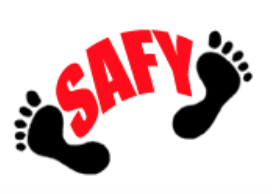 SUOMEN ALARAAJAFYSIOTERAPIAN YHDISTYS RYLASKU 2020Jäsenmaksu 2020: 30€.Tiliyhteys: Nordea. 152830-114897IBAN: FI36 1528 3000 1148 97Viestikenttään henkilön nimi, ketä jäsenmaksu koskee. Suomen Alaraajafysioterapian yhdistys ryY-tunnus: 186 999 6-4Kotisivut: www.safy.fysioterapia.orgPuheenjohtaja Joni Järvi. joni.jarvi@fysioterapia.orgTalous: Olli Einistö. olli.einisto@kolumbus.fiSihteeri: Antti Mässeli. ajj.masseli@gmail.com